18 октября/11.30 – 14.00ПРОГРАММА СЕКЦИИ № 3«Фольклорное творчество: обрядовые практики, праздничные традиции, игры»Модераторы: Фурсова Елена Федоровна, доктор исторических наук, зав. отделом этнографии ФГБУН «Институт археологии и этнографии» СО РАН.                                                                                                                                                                                                                Романов Юрий Николаевич, кандидат психологических наук, президент Некоммерческого благотворительного фонда творческой этнокультурной деятельности «ВОТЭТНО!»«Русская волшебная сказка – от сюжета к обрядам и мифам, от детских игр к сказочным обрядовым представлениям и формированию традиционного мировоззрения», Оболенская Наталья Евгеньевна, руководитель фольклорного клуба «Эколадия», МКУ МЦДД «Калейдоскоп».«Традиционные свадебные обряды хакасов», Сафьянова Галина Анатольевна, ГБОУ «Хакасская национальная-гимназия-интернат им. Н.Ф. Катанова», Республика Хакасия. Свободный микрофон._____________________________________________________________________________________________________________________________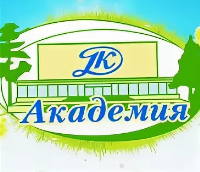 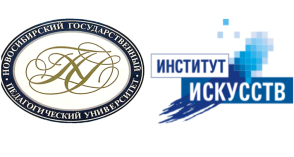 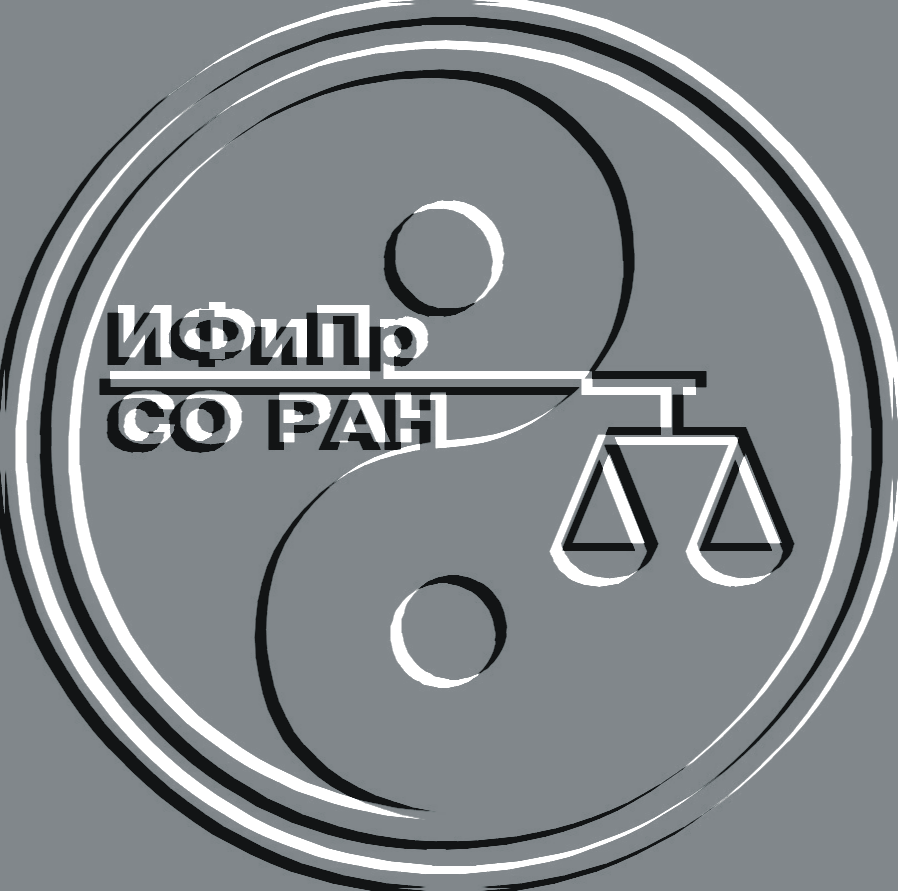 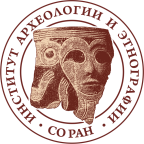 Новосибирский этнокультурный форумс межрегиональным участием «Сибирь многоликая:                                                                                                                         диалоги культур и поколений»/18 – 19 октября 2019 г./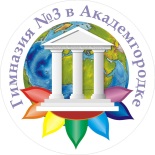 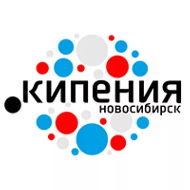 